 В целях приведения Положения о порядке отбора субъектов малого предпринимательства для предоставления в аренду нежилых помещений в здании МКУ «Бизнес инкубатор Ленского района в соответствие с нормативно-правовыми актами, п о с т а н о в л я ю: Внести следующие изменения в приложение постановления главы от 29 августа 2019 года №01-03-752/9 «Об утверждении положения о порядке отбора субъектов малого предпринимательства для предоставления в аренду нежилых помещений в здании МКУ «Бизнес инкубатор Ленского района»:1.1 Абзац десятый п.1.3 изложить в следующей редакции:« - Муниципальная программа «Развитие малого и среднего предпринимательства в Ленском районе на 2019 - 2023 годы», утвержденная постановлением и.о. главы муниципального образования «Ленский район» от 14 ноября 2019 года №01-03-1051/9.» Главному специалисту управления делами (Иванская Е.С.) опубликовать настоящее постановление в средствах массовой информации и обеспечить размещение на официальном сайте администрации муниципального образования «Ленский район». Настоящее постановление вступает в силу с момента подписания. Контроль исполнения настоящего постановления оставляю за собой.И.о. главы                                                                                           Е.С. КаражеляскоМуниципальное образование«ЛЕНСКИЙ РАЙОН»Республики Саха (Якутия)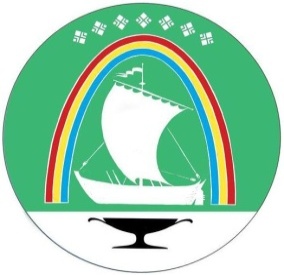 Саха Өрөспүүбүлүкэтин «ЛЕНСКЭЙ ОРОЙУОН» муниципальнайтэриллиитэСаха Өрөспүүбүлүкэтин «ЛЕНСКЭЙ ОРОЙУОН» муниципальнайтэриллиитэСаха Өрөспүүбүлүкэтин «ЛЕНСКЭЙ ОРОЙУОН» муниципальнайтэриллиитэПОСТАНОВЛЕНИЕПОСТАНОВЛЕНИЕ                  УУРААХ                  УУРААХг. Ленскг. Ленск                      Ленскэй к                      Ленскэй кот «20 » мая 2022 года                                                № 01-03-294/2от «20 » мая 2022 года                                                № 01-03-294/2от «20 » мая 2022 года                                                № 01-03-294/2от «20 » мая 2022 года                                                № 01-03-294/2О внесении изменений в постановление главы от 29 августа 2019 года № 01-03-752/9О внесении изменений в постановление главы от 29 августа 2019 года № 01-03-752/9О внесении изменений в постановление главы от 29 августа 2019 года № 01-03-752/9О внесении изменений в постановление главы от 29 августа 2019 года № 01-03-752/9О внесении изменений в постановление главы от 29 августа 2019 года № 01-03-752/9